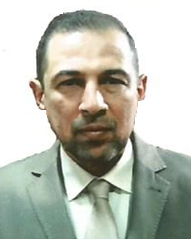 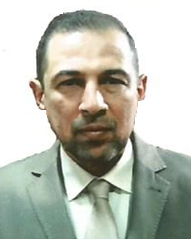 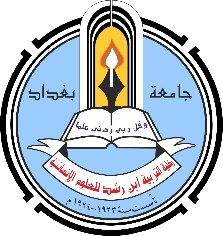 إستمارة السيرة الذاتيةأولاʺ : معلومات التحصيل العلمي ثانياʺ : الدوراتثالثاً : الأبحاث العلميةرابعاʺ: الوظائف التي مارسهاخامساʺ: الجهود التدريسية سادساʺ: النشاطات الآخرى First: educational attainment informationجامعة بغداد -  كلية التربية ابن رشد للعلوم الإنسانية / قسم الجغرافيةالاسم الرباعيسلام هاتف احمد مهدي الجبوريالتحصيل العلمي  دكتوراهدكتوراهالمرتبة العلميةأستاذالاختصاص العامجغرافية/جغرافية طبيعيةجغرافية/جغرافية طبيعيةالاختصاص الدقيق / المسار البحثي مناخالشهادات الجامعيةالشهادات الجامعيةالشهادات الجامعيةالشهادات الجامعيةالشهادات الجامعيةالبكلوريوسالبكلوريوسالبكلوريوسالبكلوريوسالبكلوريوسالجامعةالكليةالقسم        القسم        السنةبغدادالتربية ابن رشد للعلوم الانسانيةالجغرافيةالجغرافية1989-1990الماجستيرالماجستيرالماجستيرالماجستيرالماجستيرالجامعةالكليةالقسم  القسم  السنةبغدادالتربية ابن رشد للعلوم الانسانيةالجغرافيةالجغرافية2002عنوان الرسالة باللغة العربيةدور المناخ في التأثير على افات الحمضيات للمنطقة الوسطى من العراق.دور المناخ في التأثير على افات الحمضيات للمنطقة الوسطى من العراق.دور المناخ في التأثير على افات الحمضيات للمنطقة الوسطى من العراق.دور المناخ في التأثير على افات الحمضيات للمنطقة الوسطى من العراق.الدكتوراهالدكتوراهالدكتوراهالدكتوراهالدكتوراهالجامعةالكليةالقسم  القسم  السنةبغدادالتربية ابن رشد للعلوم الانسانيةالجغرافيةالجغرافية2006عنوان الأطروحة باللغة العربيةالموازنة المائية المناخية لمحطات الموصل, بغداد, والبصرة.الموازنة المائية المناخية لمحطات الموصل, بغداد, والبصرة.الموازنة المائية المناخية لمحطات الموصل, بغداد, والبصرة.الموازنة المائية المناخية لمحطات الموصل, بغداد, والبصرة.الدورةتاريخهادورة الحاسوب2006دورة اللغة العربية2006دورة طرائق التدريس2006رئيس دورة بعنوان الاهتمام بنباتات الحديقةعدد 5132 في 26/10/2017.دور الجغرافي في التصميم الاساسي للمدنالعدد 1001 في 21/12/2017تعنوان النتاج1تأثير المناخ على زراعة وانتاج الفاكهة النفضية في المنطقة الوسطى من العراق, مجلة الاستاذ, كلية التربية ابن رشد, العدد76, 2008. بحث منفرد.2تأثير المناخ في تكرار العواصف الترابية والغبارية على محافظة بغداد, مجلة الجمعية الجغرافية العراقية, كلية التربية ابن رشد, مجلد 1, العدد54, 2008. بحث منفرد.3تأثير درجة الحرارة على تباين توزيع الرطوبة النسبية في محافظة البصرة للمدة 1971-2006, مجلة الآداب, الجزء الثاني, كلية الآداب, جامعة بغداد, العدد 88, 2009. بحث منفرد.4التباين السنوي لدرجات الحرارة في مدينة بغداد وعلاقته بالإشعاع الشمسي الواصل اليها للمدة 1971-2000, مجلة كلية التربية, الجامعة المستنصرية, العدد الثاني, 2009. بحث منفرد.5دور المناخ في التباين المكاني للاصابة بمرض الملاريا في المنطقة الجنوبية من العراق للمدة 1972-2002, مجلة الاستاذ, كلية التربية ابن رشد, العدد 91, 2009. بحث منفرد.6التعتيم الشمسي في مدينة الموصل للمدة 1971-2007, مجلة الاداب, كلية الاداب, جامعة بغداد, العدد97, 2011. بحث منفرد.7تباين الاحترار الفصلي في مدينة بغداد للمدة 1971-2007, مجلة الجمعية الجغرافية العراقية, المجلد1, العدد63, 2011. منفرد.8تأثير المناخ في حساب المقنن المائي لمحصول زهرة الشمس في محافظات (الانبار, بغداد, واسط), مجلة الأستاذ, العدد الخاص بالمؤتمر العلمي الرابع للسنة 2016, المجلد الثاني, 2016. بحث منفرد.9الاحترار والاستهلاك المائي لمحصول الرز في محافظة النجف خلال المدة 1981-2010, مجلة جامعة كربلاء العلمية, المجلد الرابع عشر, العدد الثالث, 2016. بحث منفرد.10تأثير المناخ في المقنن المائي لمحصول البطاطا للعروة الربيعية في محافظة بغداد للمدة 1985-2014, العدد 225 سنة 2018.11سلام هاتف احمد الجبوري, التباين المكاني والزماني للقارية والبحرية في محافظات: (الموصل, وبغداد, والبصرة) للمدة 1984-2013, مجلة الأستاذ, كلية التربية ابن رشد للعلوم الإنسانية, المجلد 2, العدد 220, 2017. 12احترار مدينة النجف خلال المدة 1971-2010, مجلة الجمعية الجغرافية العراقية, العدد 70, 2013. بحث منفرد.13تباين تأثير سرعة الرياح على تكرار العواصف الترابية في العراق, مجلة جامعة كربلاء العلمية, العدد الرابع, 2013. بحث منفرد.14تذبذب الرطوبة النسبية واتجاهها في مدينتي بغداد والموصل للمدة 1982-2011, مجلة الآداب, كلية الآداب, جامعة بغداد, العدد 107, 2014. بحث منفرد.15التحليل الجغرافي لخصائص امطار مدينة كركوك, مجلة الباحث, كلية التربية, جامعة كربلاء, العدد العاشر, 2014, بحث منفرد.16دور المناخ في تباين قيم التبخر/نتح المحتمل في المنطقة الجنوبية من العراق باستخدام برنامج Cropwat 8.0, مجلة الاستاذ, كلية التربية ابن رشد, العدد 208, 2014. بحث منفرد. 17سلام هاتف احمد, عباس فالح حسن, التباين المكاني للخصائص الهيدروكيميائية للمياه الجوفية في محافظة بابل, مجلة الأستاذ, العدد 222, 2017.18سلام هاتف احمد الجبوري, مثنى هادي كوكز, تأثير المدى الحراري في تباين ظاهرتي الغبار العالق والغبار المتصاعد في العراق, مجلة العلوم التربوية والنفسية, الجمعية العراقية للعلوم التربوية والنفسية, العدد 118, 2015.19سلام هاتف احمد, هند صباح عبد الجبار, اثر عملية النحت في مشروعي الحسينية وبني حسن الاروائية في محافظة كربلاء, مجلة الأستاذ, العدد 222, 2017.20سلام هاتف احمد الجبوري, مروة مصطفى شاكر, تصميم وتقييم خلايا الطاقة الشمسية في مدينة بغداد, مجلة الاستاذ, ملحق مستلات العدد 226, 2018.21بحث مستل بعنوان علاقة العناصر المناخية بعمل خلايا الطاقة الشمسية في مدينة بغداد دراسة تطبيقية للخلايا الشمسية في مدينة بغداد حي الجامعة/  أ. د. سلام هاتف احمد الجبوري والطالبة مروة مصطفى شاكر البياتي, مجلة الأستاذ/ كلية التربية ابن رشد للعلوم الإنسانية, العدد 225, المجلد الثاني, 2018.22بحث مستل بعنوان تصميم وتقييم خلايا الطاقة الشمسية في مدينة بغداد: دراسة اقتصادية فنية بيئية للخلايا الشمسية في مدينة بغداد ( حي الجامعة ). /  أ. د. سلام هاتف احمد الجبوري والطالبة مروة مصطفى شاكر, مجلة الأستاذ/ كلية التربية ابن رشد للعلوم الإنسانية, العدد 226, المجلد الثاني, 2018.23Shaimaa Kareem HadiSalam Hatif Ahmed Al-Jubouri, The effect of the change of dust phenomena on the relative humidity of the central region of Iraq, International Journal of Research in Social Sciences and Humanities, Vol. No. 9, Issue No. I, Vol. No. 9, Issue No. I, 2019.24سلام هاتف احمد الجبوري، شيماء كريم هادي، تأثير تغير درجات الحرارة في الرطوبة النسبية للمنطقة الوسطى من العراق، بحث علمي مقدم الى المؤتمر العلمي الأول لطلبة الدراسات العليا (واقع وآفاق التطوير العلمي والبحثي/كانون الثاني 19-20/2019)). في كلية التربية ابن رشد/جامعة بغداد.25سلام هاتف أحمد الجبوري، واقع الموارد المائية في العراق وإمكانية تنميتها، بحث مقدم للمؤتمر العلمي السادس لقسم الجغرافية (دور الجغرافية في التنمية المستدامة) للمدة 15-16/1/2019.26سلام هاتف أحمد الجبوري، خط الفقر المائي في العراق، بحث مقدم الى المؤتمر الدولي العلمي السابع الذي أقامته كلية التربية ابن رشد للعلوم الإنسانية في جامعة بغداد يومي 14-15 نيسان 2019. 27 Khaldoon Flayylh Hasan and Salam Hatif Ahmad Aljuburii, Pressure systems and their role in the size of the area affected by heat waves, International Journal of Research in Social Sciences and Humanities, Vol. No. 9, 2019.28سلام هاتف أحمد الجبوري، فاعلية مطر خانقين وفقاً لمعادلة بيلي، (بحث مقدم الى المؤتمر العلمي السابع لقسم الجغرافية/كلية التربية ابن رشد للعلوم الانسانية/جامعة بغداد, تحت شعار الاتجاهات الحديثة في الدراسات الجغرافية وسبل تطبيقها في 4-5/1/2020).29خلدون فليح حسن، سلام هاتف احمد الجبوري، تأثير المنظومات الضغطية عند المستوى 500 ملليبار على موجات الحر في العراق، مقبول للنشر في مجلة الآداب، كلية الآداب، جامعة بغداد، العدد 313، بتاريخ 28/3/2019.30هاجر تحسين علي، سلام هاتف أحمد، التباين المكاني للخصائص الكيميائية للمياه السطحية في محافظة القادسية، مقبول للنشر في مجلة الآداب، كلية الآداب، جامعة بغداد، العدد 477، في 8/9/2019.31محمد فاضل عباس، سلام هاتف أحمد الجبوري، تباين تأثير العناصر الثقيلة للمياه السطحية في المحاصيل الزراعية الشتوية في قضاء المدائن، مقبول للنشر في مجلة الآداب، كلية الآداب، جامعة بغداد، العدد 675، في 13/10/2019.تعنوان الوظيفةجهة العملفترة العمل / من - الىمعيد في قسم الجغرافية بعنوان مساعد باحث ومعاون ملاحظ فنيقسم الجغرافية/كلية التربية ابن رشد1993-2002تدريسيقسم الجغرافية/كلية التربية ابن رشد2002- مستمر لحد الانتأسم المادة الدراسيةالمرحلةالجامعة / الكلية / القسم1المناخ التطبيقيالثانيةبغداد/التربية/الجغرافية2الجغرافية الطبيعيةالأولىبغداد/التربية/التاريخ3الجغرافية الزراعيةالثالثةبغداد/التربية/الجغرافية4الجيولوجياالأولىبغداد/التربية/الجغرافية5اسس الطقس والمناخالاولىبغداد/التربية/الجغرافية6الموارد الطبيعيةالثالثةبغداد/التربية/الجغرافيةتعنوان النشاطالعددعضوية اللجان27المؤتمرات13الندوات18الورش2النشاطات الاجتماعية2الحلقات الدراسية (حلقات السمنار وحلقات علمية)16Baghdad University - Ibn Rushd College of Humanities / Geography Department Salam Hatif Ahmed Mehdi AlJuboriThe nameProfessor Academic rankNatural geography / climateSpecialization / Research PathPh.DEducational attainmentgeographyGeneral jurisdiction